КAРАР                                     №  48                   		ПОСТАНОВЛЕНИЕ04 сентября 2017 й.                                                               04 сентября 2017 г.Об утверждении Положения о создании условий для массового отдыха жителей поселения и организации обустройства мест массового отдыха населения, включая обеспечение свободного доступа граждан к водным объектам общего пользования и их береговым полосами.           В соответствии с Федеральным Законом № 131-ФЗ «Об общих принципах организации местного самоуправления в Российской Федерации», Водным кодексом Российской Федерации (Федеральный Закон от 03.06.2006 № 74-ФЗ), Уставом сельского поселения Енгалышевский сельсовет муниципального района Чишминский район Республики БашкортостанПОСТАНОВЛЯЮ:
            1. Утвердить прилагаемое Положение о создании условий для массового отдыха жителей поселения и организации обустройства мест массового отдыха населения, включая обеспечение свободного доступа граждан к водным объектам общего пользования и их береговым полосам.
           2. Опубликовать настоящее постановление, на официальном сайте сельского поселения Енгалышевский сельсовет муниципального района Чишминский район Республики Башкортостан.
          3. Контроль за выполнением настоящего постановления оставляю за собой.Глава сельского поселения                                                          В.В. ЕрмолаевПриложениек постановлению главы сельского поселения Енгалышевский сельсоветмуниципального района Чишминский район Республики Башкортостан от 04 сентября 2017 г. № 48 ПОЛОЖЕНИЕо создании условий для массового отдыха жителей поселения и организации обустройства мест массового отдыха населения, включая обеспечение свободного доступа граждан к водным объектам общего пользования и их береговым полосам1. Общие положения           1.1. Положение о создании условий для массового отдыха жителей сельского поселения и организации обустройства мест массового отдыха населения (далее – Положение) разработано в соответствии с требованиями Федерального Закона № 131-ФЗ «Об общих принципах организации местного самоуправления в Российской Федерации», Федеральным законом Российской Федерации от 19.07.2011 № 246-ФЗ «Об искусственных земельных участках, созданных на водных объектах, находящихся в Федеральной собственности, и о внесении изменений в отдельные законодательные акты Российской Федерации», Земельным кодексом Российской Федерации, Водным кодексом Российской Федерации, Лесным кодексом Российской Федерации, Уставом сельского поселения Енгалышевский сельсовет муниципального района Чишминский район Республики Башкортостан,          1.2. Настоящее Положение определяет создание условий для массового отдыха жителей сельского поселения Енгалышевский сельсовет  муниципального района Чишминский район Республики Башкортостан и организации обустройства мест массового отдыха населения, включая обеспечение свободного доступа граждан к водным объектам общего пользования и их береговым полосам.1.3. Под созданием условий для массового отдыха жителей понимается комплекс мер, направленных на удовлетворение потребностей населения в спортивных, культурных, развлекательных мероприятиях, носящих массовый характер, а также организацию свободного времени жителей.1.4. Под местами массового отдыха жителей понимаются территории, предусмотренные на генеральном плане сельского поселения Енгалышевский сельсовет  муниципального района Чишминский район Республики Башкортостан для организованного отдыха населения (пляжи, парки, скверы, площади, спортивные площадки, а также их сооружения на открытом воздухе), используемые или предназначенные для проведения общественных мероприятий, купания, спортивно-оздоровительных и иных мероприятий.2. Полномочия органов местного самоуправленияК полномочиям органов местного самоуправления в создании условий для массового отдыха жителей сельского поселения и организации обустройства мест массового отдыха населения включая обеспечение свободного доступа граждан  к водным объектам общего пользования и их береговым полосам, относятся:2.1. Полномочия Совета сельского поселения Енгалышевский сельсовет муниципального района Чишминский район Республики Башкортостан:2.1.1. Принимает правовые акты в сфере создания условий для массового отдыха жителей сельского поселения Енгалышевский сельсовет и организации обустройства мест массового отдыха населения включая обеспечение свободного доступа граждан к водным объектам общего пользования и их береговым полосам2.1.2. иные полномочия предусмотренные действующим законодательством.2.2. Полномочия администрации сельского поселения Енгалышевский сельсовет:2.2.1. Создание организационных и социально-экономических условий для образования и развития на территории сельского поселения Енгалышевский сельсовет, организаций различных организационно-правовых форм, занимающихся массовым отдыхом жителей и обустройством мест массового отдыха.2.2.2. Создание условий для массового отдыха, туризма, оздоровления жителей.2.2.3. Утверждение перечня мест массового отдыха на территории сельского поселения Енгалышевский сельсовет. 2.2.4. Заключение договоров аренды, договоров безвозмездного пользования, договоров доверительного управления имуществом, иных договоров, предусматривающих переход прав владения и (или) пользования в отношении муниципального имущества, не закреплённого на праве хозяйственного ведения или оперативного управления, может быть осуществлено только по результатам проведения конкурсов или аукционов на право заключения таких договоров, кроме случаев, установленных законодательством Российской Федерации.2.2.5. Создание льготных условий для инвестирования средств в организацию массового отдыха жителей сельского поселения Енгалышевский сельсовет. 2.2.6. Осуществление иных мероприятий по созданию условий для массового отдыха жителей сельского поселения Енгалышевский сельсовет и организации обустройства мест отдыха населения в соответствии с действующим законодательством и муниципальными правовыми актами сельского поселения Енгалышевский сельсовет.2.2.7. Разработка правил охраны и использования мест массового отдыха (парков, садов, скверов, бульваров, детских и спортивных площадок и т.д.) на территории сельского поселения Енгалышевский сельсовет.2.2.8. Предъявление исков в суд о возмещении ущерба, причинённого имуществу, расположенному в местах массового отдыха, привлечение виновных лиц к ответственности в установленном порядке с обязательным взысканием с них причинённого ущерба.3. Создание условий для массового отдыха жителей и организация обустройства мест массового отдыха населенияВ целях создания условий для массового отдыха жителей и организации обустройства мест массового отдыха жителей администрацией сельского поселения Енгалышевский сельсовет  проводятся следующие мероприятия:3.1. Определение мест массового отдыха жителей в соответствии с генеральным планом сельского поселения Енгалышевский сельсовет, в том числе мест проведения праздничных мероприятий;3.2. Устройство и ремонт беседок для отдыха, временных и постоянных сооружений (объектов);3.3. Приобретение (изготовление), ремонт и установка элементов праздничного оформления в местах массового отдыха населения: флаги, лозунги, панно, стенды, трибуны, эстрады, декоративные элементы и композиции и другие элементы. Демонтаж и хранение элементов праздничного оформления;3.4. Устройство праздничной иллюминации и объектов электроснабжения в местах массового отдыха жителей и организация их освещения;3.5. Привлечение граждан и организаций к выполнению работ на добровольной основе для обустройства мест массового отдыха жителей;3.6. Содержание и сохранность зеленых насаждений, находящихся на территории мест массового отдыха жителей;3.7. Мониторинг потребностей жителей сельского поселения Енгалышевский сельсовет в массовом отдыхе;3.8. Создание организационных и социально-экономических условий для образования на территории сельского поселения Енгалышевский сельсовет различных организационно-правовых форм, занимающихся массовым отдыхом жителей и обустройством мест массового отдыха;3.9. Создание условий для организации торгового обслуживания, общественного питания и оказания иных услуг (прокатных, бытовых, транспортных) в местах массового отдыха жителей с привлечением субъектов малого и среднего предпринимательства;3.10. Организация санитарной очистки мест массового отдыха жителей, в том числе сбор и вывоз бытовых отходов и мусора в местах массового отдыха, установка урн и контейнеров для сбора мусора в местах массового отдыха населения в соответствии с требованиями действующего законодательства - Федеральных законов от 30.03.1999 г. № 52-ФЗ «О санитарно-эпидемиологическом благополучии населения», от 24.06.1998 г. № 89-ФЗ «Об отходах производства и потребления», постановления Правительства РФ от 10.02.1997 г. № 155 «Об утверждении Правил предоставления услуг по вывозу твердых и жидких бытовых отходов», Санитарных правил и норм СанПиН 42-128-4690-88 «Санитарные правила содержания территорий населенных мест», утвержденных Главным государственным санитарным врачом СССР 05.08.1988 г. № 4690-88;3.11. Создание условий для летнего отдыха жителей в период купального сезона:- определение муниципальными правовыми актами мест купания, соответствующих санитарным правилам и нормам, установленным нормативными правовыми актами Российской Федерации;- подготовка зон для купания, обозначение их границ опознавательными знаками, информационными стендами, справочной информацией и правилами поведения на воде;- оборудование кабинок для переодевания в местах купания;- оборудование туалетов;- осуществление мероприятий по обеспечению безопасности людей на водных объектах, охране их жизни и здоровья в местах купания;- представление гражданам через средства массовой информации, а также посредством специальных информационных знаков, устанавливаемых вдоль берегов водных объектов, информации об ограничении водопользования на водных объектах общего пользования.3.12. Обустройство (благоустройство и содержание) мест массового отдыха, включая обеспечение работы общественных туалетов в непосредственной близости к местам массового отдыха.3.13. Осуществление иных мероприятий по поддержанию необходимого уровня санитарно-экологического благополучия, благоустройства и безопасности мест массового отдыха.4. Финансирование расходов на организацию массового отдыха жителей поселения и обустройство мест массового отдыха населения         Финансирование расходов по созданию условий для массового отдыха жителей сельского поселения Енгалышевский сельсовет и организации обустройства мест массового отдыха осуществляется за счет средств, предусмотренных в бюджете сельского поселения на эти цели на очередной финансовый год и плановый период, а также с привлечением иных источников финансирования, предусмотренных действующим законодательством.Баш[ортостан Республика]ыШишм^ районыМУНИЦИПАЛЬ РАЙОНЫныЕНГАЛЫШ ауыл советыауыл биЛ^м^е хакимите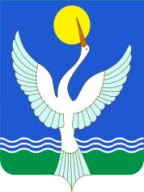 администрацияСЕЛЬСКОГО ПОСЕЛЕНИЯЕнгалышевский сельсоветМУНИЦИПАЛЬНОГО РАЙОНАЧишминскИЙ район     Республики Башкортостан